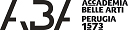 Tecniche dell’Incisione Calcografica - (CFA 8) A.A. 2020/2021Prof. Stefano MosenaScansione orariaDataOrario lezioneOrario lezioneoreDatamattinapomeriggioore27/10/202014.30-19.30504/11/202014.30-19.30510/11/202014.30-19.30517/11/202014.30-19.30524/11/202014.30-19.30525/11/202014.30-19.30501/12/202014.30-19.30515/12/202014.30-19.30516/12/202014.30-19.30522/12/202014.30-19.30512/01/202114.30-19.30513/01/202114.30-19.30518/01/202114.30-19.30519/01/202114.30-19.30526/01/202114.30-19.30502/02/202114.30-19.305Totale oreTotale oreTotale ore80